Department of Humanities and Fine Arts 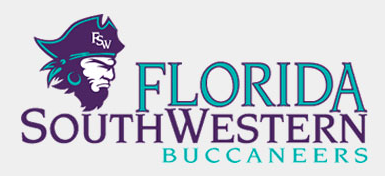 Meeting Minutes Date: 		January 13, 2016, 2 p.m.Location: 	Edison/Lee campus Chair: 		Dana Roes Minutes: 	Michael McGowan OpeningCall to Order: 2 p.m. Attendance taken Approved Minutes from December  Information items Summer schedule Office Hours Assessment Book adoptions deadline: Feb. 28. Committees (Dean, Chair, Sabbatical) – to volunteer send an email to Sherilynn in Provost’s office Adjunct Faculty Mentors: reminder to get it done Ann Hamilton exhibition State of the College: Jan. 27th Joann Lewis Retirement party: Jan. 27, 11:30-1:30 in Q-221. 
Discussion items Proposed humanities cut for nursing – Dr. Collins (with state support) is entertaining one more humanities (requiring 3 credits instead of 6). We’re making the case (with other departments) that our courses are vital and shouldn’t be cut. Gen Ed: History of Jazz Textbooks Affordability Act Four year programs Room Assignments (Les) Mike’s letter of Support Next Meeting: Feb. 10, 2017 at 2 p.m. ACTION ITEMS: Adjunct Faculty Mentors: paperwork due to Dana on Feb. 1, 2017. All: Go to curriculum meeting next Friday. PresentAbsentExcusedBrownX Chase, SX Chase, W X Doiron X HooverX LublinkXMcGowanXMompoint X (sabbatical)Pritchett X Roes X SutterX   Smith X Swanson X GuestsMichael Molloy, Kelly O’Neil Michael Molloy, Kelly O’Neil Michael Molloy, Kelly O’Neil 